АДМИНИСТРАЦИЯ МУНИЦИПАЛЬНОГО ОБРАЗОВАНИЯ «ШАДРИНСКОЕ»П О С Т А Н О В Л Е Н И Е11.09.2013 г.                                   д.Шадрино                               № 57О создании и организации деятельности добровольной пожарной охраны, порядке взаимоотношений добровольной  пожарной охраны с другими видами пожарной охраны на территории сельского поселенияВ целях улучшения положения с обеспечением пожарной безопасности на территории муниципального образования «Шадринское», в соответствии с Федеральным законом от 21 декабря 1994 г. № 69-ФЗ «О пожарной безопасности», Федеральным законом от 6 октября 2003 года № 131-ФЗ «Об общих принципах организации местного самоуправления в Российской Федерации, Устава муниципального образования «Шадринское», п о с т а н о в л я ю:1. Утвердить Положение о создании добровольной пожарной охраны в сельском поселении (Приложение № 1).2. Утвердить штатное расписание подразделения добровольной пожарной охраны сельского поселения  (Приложение № 2).3. Утвердить квалификационные требования, предъявляемые к работникам добровольной пожарной охраны (Приложение № 3).4. Разработать пакет организационных документов по созданию, обеспечению и комплектованию добровольной пожарной охраны на территории сельского поселения.5. Разработать и представить на утверждение порядок взаимодействия добровольной пожарной охраны сельского поселения с другими видами пожарной охраны и службами взаимодействия.6. Предусмотреть финансовые средства в бюджете муниципального образования «Шадринское» 2014 года на материально-техническое обеспечение добровольной пожарной охраны,  в соответствии с действующим законодательством Российской Федерации.7. Определить место дислокации, здание и помещения подразделения добровольной пожарной охраны на территории сельского поселения.8. Контроль за исполнением настоящего постановления оставляю за собой.Глава                                                                                                             Л.М.КасимоваПриложение № 1к постановлению Главы Администрации муниципального образования «Шадринское»от «11» сентября 2013 г. № 57Положение
о создании добровольной пожарной охраны в сельском поселенииОбщие положения1. Добровольная пожарная охрана (далее - ДПО) - совокупность созданных в установленном порядке органов управления, подразделений и - организаций, предназначенных для организации профилактики пожаров, их тушения и проведения возложенных на них аварийно-спасательных работ.2. В своей деятельности ДПО руководствуется Конституцией Российской Федерации, федеральными законами, указами и распоряжениями Президента Российской Федерации, постановлениями и распоряжениями Правительства Российской Федерации, нормативными правовыми актами субъекта Российской Федерации и муниципальными правовыми актами органов местного самоуправления.3. ДПО осуществляет свою деятельность под руководством администрации муниципального образования муниципального образования «Шадринское» через органы, специально уполномоченные решать задачи обеспечения пожарной безопасности.     ДПО может привлекаться на тушение пожаров и проведение аварийно-спасательных работ:     в соответствии с планом привлечения сил и средств на тушение пожаров и проведения аварийно-спасательных работ в муниципальном образовании;     за границы территории района выезда в соответствии с планами взаимодействия с соответствующими административными образованиями, а также по решению на то уполномоченных лиц органов местного самоуправления.   4. ДПО принимает участие в разработке муниципальных правовых актов, регламентирующих вопросы пожарной безопасности и в исполнении органами местного самоуправления муниципального образования полномочий в области пожарной безопасности.   5. ДПО в установленном порядке взаимодействует с организациями МЧС России и другими организациями при выполнении стоящих перед подразделением задач.   6. Для осуществления возложенных на ДПО задач и функций за ней закрепляются объекты, а также пожарное оборудование и снаряжение, предназначенное для обеспечения тушения пожаров на праве оперативного управления.   7. Финансовое обеспечение ДПО осуществляется в установленном порядке за счет средств бюджета муниципального образования «Шадринское», получаемых от осуществления разрешенной предпринимательской и иной приносящей доход деятельности.   8. ДПО вправе осуществлять предпринимательскую и иную приносящую доход деятельность, разрешенную для пожарной и аварийно-спасательных служб законодательством Российской Федерации.    9. Материально-техническое обеспечение ДПО осуществляется за счет материально-технических ресурсов муниципального образования «Шадринское», организаций и иных источников, разрешенных законодательством Российской Федерации.   10. Контроль за деятельностью ДПО, использованием по назначению и сохранностью имущества, находящегося в оперативном управлении ДПО, полученных им финансовых и материальных средств осуществляется в установленном порядке администрацией муниципального образования муниципального образования «Шадринское», в пределах их компетенции.Основные задачи ДПО11.Основными задачами ДПО являются:     поддержание сил и средств в постоянной готовности к выполнению возложенных на нее задач;     разработка документов по вопросам организации тушения пожаров и проведения аварийно-спасательных работ, в соответствии с полномочиями на территориях районов выезда;     организация и осуществление профилактики пожаров;     спасение людей и имущества при пожарах;     организация и осуществление тушения пожаров и проведения аварийно-спасательных работ в чрезвычайных ситуациях природного и техногенного характера, на территориях районов выезда в соответствии с полномочиями;     создание и совершенствование материально-технической базы, осуществление профессиональной подготовки личного состава, осуществление мероприятий по реабилитации, социальной и правовой защите работников ДПО и членов их семей.     К действиям по предупреждению, ликвидации социально-политических межнациональных конфликтов и массовых беспорядков ДПО не привлекается.Основные функции ДПО12.  В систему ДПО входят:      органы управления;    подразделения и организации, предназначенные для организации профилактики пожаров, их тушения и проведения возложенных на них аварийно-спасательных работ.13. ДПО в соответствии с возложенными на нее задачами:    принимает участие в установленном порядке в тушении пожаров и проведении аварийно-спасательных работ на территории района выезда;     привлекается к тушению лесных и торфяных пожаров и проведению поисково-спасательных и аварийно-спасательных работ;     выполняет специальные инженерно-технические работы при тушении пожаров и ликвидации чрезвычайных ситуаций;    оказывает на пожарах и проведении поисково-спасательных и аварийно-спасательных работ первую доврачебную помощь пострадавшим;    разрабатывает документы по вопросам организации профилактики и тушения пожаров и проведения аварийно-спасательных работ в пределах компетенции;    участвует в разработке и корректировке документов предварительного планирования действий по тушению пожаров и проведению аварийно-спасательных работ в населенных пунктах и потенциально опасных и особо важных предприятиях, расположенных в районе выезда;    организует специальное первоначальное обучение, профессиональную специальную и физическую подготовку личного состава;    готовит и обеспечивает проведение аттестации личного состава в установленном порядке;    проводит в установленном порядке пожарно-тактические учения (занятия), изучение и исследование характерных пожаров, аварийно-спасательных работ;    проводит работу по внедрению эффективных приемов и способов тушения пожаров, ведению аварийно-спасательных работ;    участвует в разработке мероприятий по подготовке населения к действиям в условиях чрезвычайных ситуаций;    проводит противопожарную пропаганду и обучение населения мерам пожарной безопасности, действиям в случае пожара и других чрезвычайных ситуаций;    участвует в подготовке пожарных, спасателей и добровольных пожарных обществ;организует и осуществляет взаимодействие с подразделениями всех видов пожарной охраны;участвует в организации системы обучения работников организаций различных форм собственности, расположенных на территории муниципального образования мерам пожарной безопасности;оказывает помощь Государственному пожарному надзору в профилактике пожаров;участвует в разработке, издании и распространении наглядно-изобразительной продукции, тематической литературы, документальных и учебных фильмов, направленных на предупреждение пожаров, гибели и травмирования людей при них;осуществляет взаимодействие со средствами массовой информации в сфере информирования населения о состоянии пожарной безопасности, чрезвычайных ситуациях в муниципальном образовании и их последствиях;осуществляет взаимодействие с органами социальной защиты по вопросам соблюдения мер пожарной безопасности соответствующим контингентом, требующим внимания органов социальной защиты муниципального образования;осуществляет взаимодействие с правоохранительными органами муниципального образования в области обеспечения пожарной безопасности и ликвидации чрезвычайных ситуаций;анализирует работу по противопожарной пропаганде и обучению населения, проводимой органами местного самоуправления, собственниками (руководителями) предприятий и разрабатывает предложения по улучшению ее эффективности;осуществляет учет мероприятий, проводимых по вопросам противопожарной пропаганды и обучения населения;ведет учет средств массовой информации муниципального образования; ведет учет организаций, осуществляющих обучение населения муниципального образования мерам пожарной безопасности;организует работу юных пожарных, участвует в подготовке команд к участию в соревнованиях, тематических мероприятиях, слетах и т.д.;осуществляет взаимодействие с отделом образования по вопросу обучения детей мерам пожарной безопасности, оказывает методическую и практическую помощь работникам образовательных учреждений в организации преподавания предмета «Основы безопасности жизнедеятельности»;осуществляет противопожарное обеспечение спасательных и других аварийно-восстановительных работ;привлекает, в случае необходимости, добровольных пожарных и спасателей общественных спасательных формирований, имеющих соответствующую подготовку, подтвержденную в аттестационном порядке, а также граждан с их согласия к участию в тушении пожаров и проведению аварийно-спасательных работ;информирует органы местного самоуправления, территориальные органы Государственной противопожарной службы (далее - ГПС), руководителей организаций о фактах нарушений мер пожарной безопасности, которые могут привести к пожарам, авариям и катастрофам техногенного характера, а также при проведении оздоровительных, культурных, спортивных и других массовых мероприятий;анализирует состояние травматизма и заболеваемости среди личного состава, разрабатывает профилактические мероприятия по улучшению охраны труда и техники безопасности;участвует в соревнованиях по пожарно-спасательному и другим видам спорта;анализирует и прогнозирует состояние пожарной безопасности на территории муниципального образования, готовит в установленном порядке предложения по ее совершенствованию;осуществляет планирование и контроль за реализацией плановых мероприятий, требований нормативных актов в области обеспечения пожарной безопасности;ведет учет пожаров и последствий от них на территории муниципального образования;определяет потребности в приобретении пожарной, аварийно-спасательной специальной и другой техники, оборудования и снаряжения, средств связи в соответствии с нормами, утвержденными МЧС России для подразделений ГПС, а также установленными законодательством Российской Федерации;обеспечивает поддержание в постоянной готовности к тушению пожаров и проведению аварийно-спасательных работ пожарной и аварийно-спасательной техники, пожарно-технического вооружения, оборудования и средств связи;организует эксплуатацию зданий, сооружений, пожарной, аварийно-спасательной, специальной и другой техники, оборудования, снаряжения, средств связи закрепленного на праве оперативного управления;организует и проводит мероприятия совместно с Государственной инспекцией безопасности дорожного движения Министерства внутренних дел Российской Федерации по предупреждению дорожно-транспортных происшествий;ведет учет лимитной и штатной численности личного состава, анализ и подготовку предложений по совершенствованию структуры и рациональному использованию имеющейся численности;контролирует работу по подбору, расстановке, обучению и закреплению кадров, разработке мероприятий по повышению профессионального мастерства личного состава, формированию резерва для выдвижения на вышестоящие должности, организацию работы с лицами, зачисленными в этот резерв;решает в установленном порядке вопросы, связанные с назначением на должности и освобождением от должности сотрудников;рассматривает ходатайства и готовит соответствующие материалы на представление личного состава ДПО к государственным и ведомственным наградам;организует воспитательную работу, проводит мероприятия по укреплению дисциплины среди личного состава и соблюдению законности, поддержанию связи с органами исполнительной власти, профсоюзами, страховыми компаниями и другими заинтересованными организациями по вопросам правовой и социальной защиты личного состава;вносит в установленном порядке предложения по изменению (уточнению) объемов и направлений использования бюджетных ассигнований, выделяемых из соответствующих бюджетов;осуществляет в установленном порядке контроль за использованием по назначению и сохранностью имущества, находящегося в оперативном управлении;использует находящееся в его оперативном управлении имущество в соответствии с его целями и задачами своей деятельности.Руководство ДПО14. ДПО возглавляет старший пожарный.Старший пожарный ДПО назначается на должность и освобождается от должности главой муниципального образования по согласованию с территориальным органом ГПС.При руководстве работами по тушению пожаров и проведению аварийно-спасательных работ Старший пожарный ДПО пользуется правами и полномочиями, установленными федеральным законодательством Российской Федерации.Старший пожарный ДПО обязан:знать оперативную обстановку, связанную с пожарами;знать месторасположение потенциально опасных объектов, конструктивные особенности зданий и сооружений, а также пожарную опасность технологических процессов производства, технические и оперативно-тактические характеристикиспециальной техники, порядок ее использования, дислокацию поисково-спасательных служб и подразделений пожарной охраны;знать руководящие документы, а также основные положения стандартов, норм и правил, содержащих требования по применению сил и средств ГПС, а также в области пожарной безопасности и осуществлению мероприятий по предупреждению пожаров, гибели и травмирования людей при них;принимать участие в разработке документов предварительного планирования применения поисково-спасательных сил и средств при тушении пожаров и проведения аварийно-спасательных работ на потенциально опасных объектах, находящихся в зоне обслуживания ДПО;изучать и знать деловые и морально-психологические качества личного состава ДПО;организовывать работу и контролировать состояние дежурных сил и средств ДПО;обеспечивать при разработке и проведении противопожарных мероприятий и поисково-спасательных работ взаимодействие с аварийно-спасательными формированиями, надзорными органами и службами правоохранительных органов;проводить мероприятия по развитию материально-технической базы ДПО;обеспечивать подбор и расстановку кадров, их воспитание и профессиональную подготовку;организовывать работу по проведению служебной аттестации личного состава;осуществлять контроль за целевым использованием и сохранностью имущества находящегося в оперативном управлении ДПО;обеспечивать расходование финансовых и материальных средств по целевому назначению в соответствии с законодательством Российской Федерации, утвержденным в установленном порядке сметами доходов и расходов, соблюдая финансово-бюджетную дисциплину и обеспечивая экономию средств.Трудовые отношения в ДПО16. В ДПО принимаются граждане Российской Федерации не моложе 18 лет, способные по своим личным и деловым качествам, образованию и состоянию здоровья выполнять обязанности, возложенные на ДПО. Работники осуществляют свою деятельность на основе трудового договора.На работников ДПО распространяется законодательство Российской Федерации о труде и социальном страховании.17. Работники ДПО в целях защиты своих профессиональных, социальных и иных прав и законных интересов могут объединяться или вступать на добровольной основе и в соответствии с действующим законодательством в профессиональные союзы, ассоциации, объединения пожарной охраны.Реорганизация и ликвидация ДПО18. Реорганизация и ликвидация ДПО осуществляется в порядке, предусмотренном законодательством Российской Федерации.Организация взаимодействия ДПО с другими видами пожарной охраны19. Порядок взаимодействия ДПО с другими видами пожарной охраны определяется законодательством Российской Федерации.20. Взаимодействие может осуществляться по следующим основным принципам: организация совместной деятельности в соответствии с установленными полномочиями и компетенцией;21. Обеспечение единого подхода к уровню требований, предъявляемых при осуществлении контроля за обеспечением пожарной безопасности.22. Основным направлением взаимодействия является осуществление совместных действий по предупреждению и тушению пожаров на территории муниципального образования.23. В соответствии с основными принципами взаимодействия ДПО с другими видами пожарной охраны могут:осуществляться комплексные проверки состояния пожарной безопасности организаций (объектов);образовываться совместные комиссии по расследованию пожаров с человеческими жертвами и крупным материальным ущербом;осуществляться обмен информацией о пожарах и их последствиях на территории муниципального образования;разрабатываться и согласовываться с руководителями муниципальных образований порядок привлечения подразделений пожарной охраны для ликвидации пожаров и проведения аварийно-спасательных работ в данных муниципальных образованиях, а также на территории соседних муниципальных образований;проводиться совместные пожарно-тактические учения в организациях (объектах) с отработкой взаимодействия со всеми службами жизнеобеспечения организации (объекта).Осуществление контроля деятельности подразделений ДПО24. Контроль деятельности подразделений ДПО может осуществлять орган управления ДПО в пределах своей компетенции.В отдельных случаях, установленных нормативными правовыми актами Российской Федерации, контроль может осуществляться сотрудниками ГПС.25. Проверки могут организовываться и проводиться по всем направлениям служебной деятельности подразделений ДПО.26. Результаты проверок оформляются в виде справок, которые должны содержать также выводы и предложения по устранению выявленных недостатков.Приложение № 2к постановлению Главы Администрации муниципального образования «Шадринское»от «11» сентября 2013 г. № 57Штатное расписание
подразделения муниципальной пожарной охраны
сельского поселенияПримечание: Штатное расписание  ДПО разрабатывается с учетом возложенных на него задач и местных особенностей.Приложение № 3к постановлению Главы администрации муниципального образования «Шадринское»от «11» сентября 2013 г. № 57Квалификационные требования,
предъявляемые к работникам добровольной пожарной охраны    К работникам ДПО предъявляются такие же требования, что и к работникам ГПС, с учетом организации службы регламентируемой законодательством Российской Федерации и муниципальными правовыми актами.    Каждый работник ДПО должен знать:     законодательство, решения органов государственной власти и местного самоуправления в области обеспечения пожарной безопасности, нормативные акты и документы МЧС России, нормативы, правила и стандарты, действующие в сфере обеспечения пожарной безопасности с учетом должностной и функциональной компетенции;     структуру, функции, задачи, формы и методы работы ГПС; основы управления и организации труда, делопроизводства в подразделениях МПО и по исполняемой должности;    организацию газодымозащитной службы (далее - ГДЗС) в подразделениях, устройство, правила эксплуатации и обслуживания средств индивидуальной защиты органов дыхания (далее - СИЗОД);     задачи и функции технической службы и службы связи; основы кадровой работы;    основные тактико-технические характеристики и тактические возможности пожарного подразделения;    опасные факторы пожара и последствия их воздействия на людей, приемы и способы прекращения горения;    особенности пожарной опасности, пожароопасные и другие опасные свойства веществ, материалов, конструкций и оборудования на закрепленном участке (районе, секторе, зоне) работы; методику изучения пожаров;     правила охраны труда при несении службы и тушении пожаров и проведении аварийно-спасательных работ;     средства и методы оказания первой доврачебной помощи.уметь:    применять на практике законодательство, регулирующее отношения в области борьбы с пожарами, стандарты, нормы и правила пожарной безопасности;    анализировать оперативно-служебную деятельность, действия подразделений по тушению пожаров и проведения аварийно-спасательных работ по исполняемой должности, разрабатывать и осуществлять мероприятия по их совершенствованию;    работать в СИЗОД, с пожарно-техническим вооружением и аварийно-спасательным инструментом и оборудованием;   готовить к работе и применять закрепленную пожарную и аварийно-спасательную технику основного (специального) назначения и средства связи;     проверять и оценивать состояние систем противопожарной защиты и противопожарною водоснабжения;    грамотно составлять (оформлять) служебные документы, организовывать и вести учет и отчетность в объеме исполняемых по должности обязанностей;    оказывать первую доврачебную помощь;    выполнять нормативы по пожарно-строевой и физической подготовке;    проводить испытание пожарно-технического вооружения и аварийно-спасательного инструмента и оборудования;иметь навыки:в разработке документов службы;работы в СИЗОД:в исполнении обязанностей должностных лиц на пожаре и при проведении аварийно-спасательных работ;в обнаружении и устранении неисправностей при обслуживании и эксплуатации закрепленной основной (специальной) техники (оборудования) и средств связи;в пользовании первичными средствами пожаротушении.Наименование должностейКатегория персоналачелНаименование должностейКатегория персоналачелНаименование должностейКатегория персоналачелСтарший добровольный пожарный             работник1Добровольный пожарныйработник2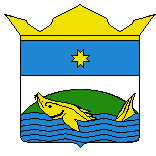 